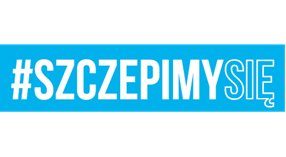 Kutno, 13 października 2021 r.INFORMACJAO WYBORZE NAJKORZYSTNIEJSZEJ OFERTY ORAZ O UNIEWAŻNIENIU W CZĘŚCI POSTĘPOWANIANA STRONĘ INTERNETOWĄ PROWADZONEGO POSTĘPOWANIADotyczy: postępowania w dziedzinach obronności i bezpieczeństwa prowadzonego w trybie przetargu ograniczonego pn. „Dostawa technicznych środków materiałowych do statków powietrznych w latach 2021÷2024” – sprawa 76/2021Zamawiający – Wydział Techniki Lotniczej 3. Regionalnej Bazy Logistycznej, 
ul. Bohaterów Walk nad Bzurą, 99-300 Kutno na podstawie art. 253 ust. 2 ustawy z dnia 11 września 2019 r. Prawo zamówień publicznych (Dz. U. z 2021 r. poz. 1129), zwanej dalej ustawą Pzp, udostępnia informację o wyborze najkorzystniejszej oferty w postępowaniu prowadzonym w trybie przetargu ograniczonego na podstawie art. 410 ust. 1, na zasadach określonych w art. 411 ustawy Pzp, przedmiotem którego jest dostawa technicznych środków materiałowych do statków powietrznych w latach 2021÷2024”  – 
sprawa 76/2021. W oparciu o art. 239 ust. 1 i 2 ustawy Pzp Zamawiający wybrał najkorzystniejszą ofertę 
na podstawie kryterium oceny ofert określonego w specyfikacji warunków zamówienia, którym w niniejszym postępowaniu jest cena oferty (C) – waga 100 %, w poniższym zakresie:CZĘŚĆ ZAMÓWIENIA 1CZĘŚĆ ZAMÓWIENIA 2CZĘŚĆ ZAMÓWIENIA 5CZĘŚĆ ZAMÓWIENIA 6CZĘŚĆ ZAMÓWIENIA 7CZĘŚĆ ZAMÓWIENIA 8CZĘŚĆ ZAMÓWIENIA 9CZĘŚĆ ZAMÓWIENIA 11CZĘŚĆ ZAMÓWIENIA 12CZĘŚĆ ZAMÓWIENIA 13CZĘŚĆ ZAMÓWIENIA 14CZĘŚĆ ZAMÓWIENIA 15CZĘŚĆ ZAMÓWIENIA 17CZĘŚĆ ZAMÓWIENIA 18CZĘŚĆ ZAMÓWIENIA 19CZĘŚĆ ZAMÓWIENIA 21CZĘŚĆ ZAMÓWIENIA 22CZĘŚĆ ZAMÓWIENIA 23CZĘŚĆ ZAMÓWIENIA 24CZĘŚĆ ZAMÓWIENIA 28CZĘŚĆ ZAMÓWIENIA 29CZĘŚĆ ZAMÓWIENIA 32CZĘŚĆ ZAMÓWIENIA 33CZĘŚĆ ZAMÓWIENIA 37CZĘŚĆ ZAMÓWIENIA 38CZĘŚĆ ZAMÓWIENIA 39CZĘŚĆ ZAMÓWIENIA 41CZĘŚĆ ZAMÓWIENIA 42CZĘŚĆ ZAMÓWIENIA 43CZĘŚĆ ZAMÓWIENIA 47CZĘŚĆ ZAMÓWIENIA 48CZĘŚĆ ZAMÓWIENIA 49CZĘŚĆ ZAMÓWIENIA 50CZĘŚĆ ZAMÓWIENIA 52CZĘŚĆ ZAMÓWIENIA 54CZĘŚĆ ZAMÓWIENIA 55CZĘŚĆ ZAMÓWIENIA 57CZĘŚĆ ZAMÓWIENIA 59CZĘŚĆ ZAMÓWIENIA 60CZĘŚĆ ZAMÓWIENIA 63CZĘŚĆ ZAMÓWIENIA 64CZĘŚĆ ZAMÓWIENIA 65CZĘŚĆ ZAMÓWIENIA 66CZĘŚĆ ZAMÓWIENIA 68CZĘŚĆ ZAMÓWIENIA 70CZĘŚĆ ZAMÓWIENIA 75CZĘŚĆ ZAMÓWIENIA 76CZĘŚĆ ZAMÓWIENIA 77CZĘŚĆ ZAMÓWIENIA 78CZĘŚĆ ZAMÓWIENIA 79CZĘŚĆ ZAMÓWIENIA 80CZĘŚĆ ZAMÓWIENIA 81CZĘŚĆ ZAMÓWIENIA 93CZĘŚĆ ZAMÓWIENIA 94CZĘŚĆ ZAMÓWIENIA 95CZĘŚĆ ZAMÓWIENIA 96CZĘŚĆ ZAMÓWIENIA 100CZĘŚĆ ZAMÓWIENIA 101CZĘŚĆ ZAMÓWIENIA 102CZĘŚĆ ZAMÓWIENIA 103CZĘŚĆ ZAMÓWIENIA 105CZĘŚĆ ZAMÓWIENIA 107CZĘŚĆ ZAMÓWIENIA 108CZĘŚĆ ZAMÓWIENIA 109CZĘŚĆ ZAMÓWIENIA 110CZĘŚĆ ZAMÓWIENIA 111CZĘŚĆ ZAMÓWIENIA 113CZĘŚĆ ZAMÓWIENIA 114CZĘŚĆ ZAMÓWIENIA 116CZĘŚĆ ZAMÓWIENIA 117CZĘŚĆ ZAMÓWIENIA 120CZĘŚĆ ZAMÓWIENIA 121CZĘŚĆ ZAMÓWIENIA 122CZĘŚĆ ZAMÓWIENIA 123CZĘŚĆ ZAMÓWIENIA 124CZĘŚĆ ZAMÓWIENIA 125CZĘŚĆ ZAMÓWIENIA 126CZĘŚĆ ZAMÓWIENIA 127CZĘŚĆ ZAMÓWIENIA 128CZĘŚĆ ZAMÓWIENIA 129CZĘŚĆ ZAMÓWIENIA 131CZĘŚĆ ZAMÓWIENIA 133CZĘŚĆ ZAMÓWIENIA 134CZĘŚĆ ZAMÓWIENIA 136CZĘŚĆ ZAMÓWIENIA 137CZĘŚĆ ZAMÓWIENIA 138CZĘŚĆ ZAMÓWIENIA 139CZĘŚĆ ZAMÓWIENIA 140CZĘŚĆ ZAMÓWIENIA 141CZĘŚĆ ZAMÓWIENIA 142CZĘŚĆ ZAMÓWIENIA 143CZĘŚĆ ZAMÓWIENIA 146CZĘŚĆ ZAMÓWIENIA 147CZĘŚĆ ZAMÓWIENIA 148CZĘŚĆ ZAMÓWIENIA 149Uzasadnienie faktyczne:Oferty Wykonawców nie podlegają odrzuceniu oraz są ofertami najkorzystniejszymi – ofertami z najniższą ceną, które otrzymały maksymalną ilość punktów (100) w ramach kryterium oceny ofert określonym w specyfikacji warunków zamówienia.Uzasadnienie prawne:Zgodnie z art. 239 ust. 1 i 2 ustawy Pzp.Ponadto Zamawiający podaje nazwy albo imiona i nazwiska, siedziby albo miejsca zamieszkania, jeżeli są miejscami wykonywania działalności Wykonawców, którzy złożyli oferty, a także punktację przyznaną ofertom w ramach kryterium oceny ofert określonym 
w specyfikacji warunków zamówienia, którym w niniejszym postępowaniu jest cena oferty (C) – waga 100 %:Zamawiający, na podstawie art. 260 ust. 2 ustawy Pzp, informuje o unieważnieniu postępowania o udzielenie zamówienia w zakresie: części zamówienia 3, 4, 10, 16, 20, 25, 26, 27, 30, 31, 34, 35, 36, 44, 46, 51, 53, 56, 58, 61, 62, 67, 69, 71, 72, 73, 74, 82, 83, 84, 85, 86, 87, 88, 89, 91, 92, 97, 98, 99, 104, 106, 112, 115, 118, 119, 130, 132, 135, 144 oraz 145Uzasadnienie faktyczne:We wskazanych częściach zamówienia nie złożono żadnej oferty.Uzasadnienie prawne:Zgodnie z art. 255 pkt 1 ustawy Pzp.części zamówienia 45Uzasadnienie faktyczne:W części zamówienia 45 wystąpił błąd w opisie przedmiotu zamówienia dotyczący typu, numeru agregatu. Uzasadnienie prawne:Zgodnie z art. 255 pkt 6 ustawy Pzp tj. część zamówienia 45 obarczona jest niemożliwą 
do usunięcia wadą uniemożliwiającą zawarcie niepodlegającej unieważnieniu umowy 
w sprawie zamówienia publicznego. części zamówienia 40 i 90Uzasadnienie faktyczne:W częściach zamówienia 40 i 90 wszystkie złożone oferty podlegały odrzuceniu.  Uzasadnienie prawne:Zgodnie z art. 255 pkt 2 ustawy Pzp. ........................................................KOMENDANT 3. REGIONALNEJ BAZY LOGISTYCZNEJz upoważnieniaSZEF TECHNIKI LOTNICZEJ/-/ ppłk Mirosław MAJEWSKIIwona IWOŁA (tel. 261 430 104)13.10.2021 r.3RBLog-SZPB.2612Nazwa albo imię i nazwisko, siedziba albo miejsce zamieszkania Wykonawcy, którego ofertę wybranoPunktacja przyznana 
w ramach kryteriumMegmar Logistics & Consulting Sp. z o.o.ul. Marii Skłodowskiej-Curie 10 99-300 Kutno100,00 pktNazwa albo imię i nazwisko, siedziba albo miejsce zamieszkania Wykonawcy, którego ofertę wybranoPunktacja przyznana 
w ramach kryteriumBRJ Sp. z o. o.ul. Janka Muzykanta 402-188 Warszawa100,00 pktNazwa albo imię i nazwisko, siedziba albo miejsce zamieszkania Wykonawcy, którego ofertę wybranoPunktacja przyznana 
w ramach kryteriumCENZIN sp. z o.o.ul. Czerniakowska 81/8300-957 Warszawa100,00 pktNazwa albo imię i nazwisko, siedziba albo miejsce zamieszkania Wykonawcy, którego ofertę wybranoPunktacja przyznana 
w ramach kryteriumCENZIN sp. z o.o.ul. Czerniakowska 81/8300-957 Warszawa100,00 pktNazwa albo imię i nazwisko, siedziba albo miejsce zamieszkania Wykonawcy, którego ofertę wybranoPunktacja przyznana 
w ramach kryteriumCENZIN sp. z o.o.ul. Czerniakowska 81/8300-957 Warszawa100,00 pktNazwa albo imię i nazwisko, siedziba albo miejsce zamieszkania Wykonawcy, którego ofertę wybranoPunktacja przyznana 
w ramach kryteriumCENZIN sp. z o.o.ul. Czerniakowska 81/8300-957 Warszawa100,00 pktNazwa albo imię i nazwisko, siedziba albo miejsce zamieszkania Wykonawcy, którego ofertę wybranoPunktacja przyznana 
w ramach kryteriumCENZIN sp. z o.o.ul. Czerniakowska 81/8300-957 Warszawa100,00 pktNazwa albo imię i nazwisko, siedziba albo miejsce zamieszkania Wykonawcy, którego ofertę wybranoPunktacja przyznana 
w ramach kryteriumCENZIN sp. z o.o.ul. Czerniakowska 81/8300-957 Warszawa100,00 pktNazwa albo imię i nazwisko, siedziba albo miejsce zamieszkania Wykonawcy, którego ofertę wybranoPunktacja przyznana 
w ramach kryteriumCENZIN sp. z o.o.ul. Czerniakowska 81/8300-957 Warszawa100,00 pktNazwa albo imię i nazwisko, siedziba albo miejsce zamieszkania Wykonawcy, którego ofertę wybranoPunktacja przyznana 
w ramach kryteriumCENZIN sp. z o.o.ul. Czerniakowska 81/8300-957 Warszawa100,00 pktNazwa albo imię i nazwisko, siedziba albo miejsce zamieszkania Wykonawcy, którego ofertę wybranoPunktacja przyznana 
w ramach kryteriumMegmar Logistics & Consulting Sp. z o.o.ul. Marii Skłodowskiej-Curie 10 99-300 Kutno100,00 pktNazwa albo imię i nazwisko, siedziba albo miejsce zamieszkania Wykonawcy, którego ofertę wybranoPunktacja przyznana 
w ramach kryteriumCENZIN sp. z o.o.ul. Czerniakowska 81/8300-957 Warszawa100,00 pktNazwa albo imię i nazwisko, siedziba albo miejsce zamieszkania Wykonawcy, którego ofertę wybranoPunktacja przyznana 
w ramach kryteriumCENZIN sp. z o.o.ul. Czerniakowska 81/8300-957 Warszawa100,00 pktNazwa albo imię i nazwisko, siedziba albo miejsce zamieszkania Wykonawcy, którego ofertę wybranoPunktacja przyznana 
w ramach kryteriumCENZIN sp. z o.o.ul. Czerniakowska 81/8300-957 Warszawa100,00 pktNazwa albo imię i nazwisko, siedziba albo miejsce zamieszkania Wykonawcy, którego ofertę wybranoPunktacja przyznana 
w ramach kryteriumGlomex MS Polska Sp. z o.o.ul. Krzemowa 1, Złotniki 62-002 Suchy Las100,00 pktNazwa albo imię i nazwisko, siedziba albo miejsce zamieszkania Wykonawcy, którego ofertę wybranoPunktacja przyznana 
w ramach kryteriumWojskowe Zakłady Lotnicze Nr 1 S.A.Ul. Dubois 11993-465 Łódź100,00 pktNazwa albo imię i nazwisko, siedziba albo miejsce zamieszkania Wykonawcy, którego ofertę wybranoPunktacja przyznana 
w ramach kryteriumFIN Sp. z o.o.Aleja Krakowska 110/11402-256 Warszawa100,00 pktNazwa albo imię i nazwisko, siedziba albo miejsce zamieszkania Wykonawcy, którego ofertę wybranoPunktacja przyznana 
w ramach kryteriumGlomex MS Polska Sp. z o.o.ul. Krzemowa 1, Złotniki 62-002 Suchy Las100,00 pktNazwa albo imię i nazwisko, siedziba albo miejsce zamieszkania Wykonawcy, którego ofertę wybranoPunktacja przyznana 
w ramach kryteriumTRANSFACTOR SP. Z O.O.ul. Cyranowska 19A39-300 Mielec100,00 pktNazwa albo imię i nazwisko, siedziba albo miejsce zamieszkania Wykonawcy, którego ofertę wybranoPunktacja przyznana 
w ramach kryteriumBRJ Sp. z o. o.ul. Janka Muzykanta 402-188 Warszawa100,00 pktNazwa albo imię i nazwisko, siedziba albo miejsce zamieszkania Wykonawcy, którego ofertę wybranoPunktacja przyznana 
w ramach kryteriumWojskowe Zakłady Lotnicze Nr 1 S.A.Ul. Dubois 11993-465 Łódź100,00 pktNazwa albo imię i nazwisko, siedziba albo miejsce zamieszkania Wykonawcy, którego ofertę wybranoPunktacja przyznana 
w ramach kryteriumGlomex MS Polska Sp. z o.o.ul. Krzemowa 1, Złotniki 62-002 Suchy Las100,00 pktNazwa albo imię i nazwisko, siedziba albo miejsce zamieszkania Wykonawcy, którego ofertę wybranoPunktacja przyznana 
w ramach kryteriumGlomex MS Polska Sp. z o.o.ul. Krzemowa 1, Złotniki 62-002 Suchy Las100,00 pktNazwa albo imię i nazwisko, siedziba albo miejsce zamieszkania Wykonawcy, którego ofertę wybranoPunktacja przyznana 
w ramach kryteriumMegmar Logistics & Consulting Sp. z o.o.ul. Marii Skłodowskiej-Curie 10 99-300 Kutno100,00 pktNazwa albo imię i nazwisko, siedziba albo miejsce zamieszkania Wykonawcy, którego ofertę wybranoPunktacja przyznana 
w ramach kryteriumGlomex MS Polska Sp. z o.o.ul. Krzemowa 1, Złotniki 62-002 Suchy Las100,00 pktNazwa albo imię i nazwisko, siedziba albo miejsce zamieszkania Wykonawcy, którego ofertę wybranoPunktacja przyznana 
w ramach kryteriumCENZIN sp. z o.o.ul. Czerniakowska 81/8300-957 Warszawa100,00 pktNazwa albo imię i nazwisko, siedziba albo miejsce zamieszkania Wykonawcy, którego ofertę wybranoPunktacja przyznana 
w ramach kryteriumPeople Technology Company Sp. z o.o.ul. Lubelska 78A26-600 Radom100,00 pktNazwa albo imię i nazwisko, siedziba albo miejsce zamieszkania Wykonawcy, którego ofertę wybranoPunktacja przyznana 
w ramach kryteriumTRANSFACTOR SP. Z O.O.ul. Cyranowska 19A39-300 Mielec100,00 pktNazwa albo imię i nazwisko, siedziba albo miejsce zamieszkania Wykonawcy, którego ofertę wybranoPunktacja przyznana 
w ramach kryteriumTRANSFACTOR SP. Z O.O.ul. Cyranowska 19A39-300 Mielec100,00 pktNazwa albo imię i nazwisko, siedziba albo miejsce zamieszkania Wykonawcy, którego ofertę wybranoPunktacja przyznana 
w ramach kryteriumPeople Technology Company Sp. z o.o.ul. Lubelska 78A26-600 Radom100,00 pktNazwa albo imię i nazwisko, siedziba albo miejsce zamieszkania Wykonawcy, którego ofertę wybranoPunktacja przyznana 
w ramach kryteriumPeople Technology Company Sp. z o.o.ul. Lubelska 78A26-600 Radom100,00 pktNazwa albo imię i nazwisko, siedziba albo miejsce zamieszkania Wykonawcy, którego ofertę wybranoPunktacja przyznana 
w ramach kryteriumPeople Technology Company Sp. z o.o.ul. Lubelska 78A26-600 Radom100,00 pktNazwa albo imię i nazwisko, siedziba albo miejsce zamieszkania Wykonawcy, którego ofertę wybranoPunktacja przyznana 
w ramach kryteriumTRANSFACTOR SP. Z O.O.ul. Cyranowska 19A39-300 Mielec100,00 pktNazwa albo imię i nazwisko, siedziba albo miejsce zamieszkania Wykonawcy, którego ofertę wybranoPunktacja przyznana 
w ramach kryteriumASMG Spółka z ograniczoną odpowiedzialnościąul. Jagiellońska 23/935-025 Rzeszów100,00 pktNazwa albo imię i nazwisko, siedziba albo miejsce zamieszkania Wykonawcy, którego ofertę wybranoPunktacja przyznana 
w ramach kryteriumBRJ Sp. z o. o.ul. Janka Muzykanta 402-188 Warszawa100,00 pktNazwa albo imię i nazwisko, siedziba albo miejsce zamieszkania Wykonawcy, którego ofertę wybranoPunktacja przyznana 
w ramach kryteriumTRANSFACTOR SP. Z O.O.ul. Cyranowska 19A39-300 Mielec100,00 pktNazwa albo imię i nazwisko, siedziba albo miejsce zamieszkania Wykonawcy, którego ofertę wybranoPunktacja przyznana 
w ramach kryteriumFIN Sp. z o.o.Aleja Krakowska 110/11402-256 Warszawa100,00 pktNazwa albo imię i nazwisko, siedziba albo miejsce zamieszkania Wykonawcy, którego ofertę wybranoPunktacja przyznana 
w ramach kryteriumGlomex MS Polska Sp. z o.o.ul. Krzemowa 1, Złotniki 62-002 Suchy Las100,00 pktNazwa albo imię i nazwisko, siedziba albo miejsce zamieszkania Wykonawcy, którego ofertę wybranoPunktacja przyznana 
w ramach kryteriumFIN Sp. z o.o.Aleja Krakowska 110/11402-256 Warszawa100,00 pktNazwa albo imię i nazwisko, siedziba albo miejsce zamieszkania Wykonawcy, którego ofertę wybranoPunktacja przyznana 
w ramach kryteriumPeople Technology Company Sp. z o.o.ul. Lubelska 78A26-600 Radom100,00 pktNazwa albo imię i nazwisko, siedziba albo miejsce zamieszkania Wykonawcy, którego ofertę wybranoPunktacja przyznana 
w ramach kryteriumTRANSFACTOR SP. Z O.O.ul. Cyranowska 19A39-300 Mielec100,00 pktNazwa albo imię i nazwisko, siedziba albo miejsce zamieszkania Wykonawcy, którego ofertę wybranoPunktacja przyznana 
w ramach kryteriumGlomex MS Polska Sp. z o.o.ul. Krzemowa 1, Złotniki 62-002 Suchy Las100,00 pktNazwa albo imię i nazwisko, siedziba albo miejsce zamieszkania Wykonawcy, którego ofertę wybranoPunktacja przyznana 
w ramach kryteriumTRANSFACTOR SP. Z O.O.ul. Cyranowska 19A39-300 Mielec100,00 pktNazwa albo imię i nazwisko, siedziba albo miejsce zamieszkania Wykonawcy, którego ofertę wybranoPunktacja przyznana 
w ramach kryteriumANKOL Sp. z o.o.Chorzelów 24439-331 Chorzelów100,00 pktNazwa albo imię i nazwisko, siedziba albo miejsce zamieszkania Wykonawcy, którego ofertę wybranoPunktacja przyznana 
w ramach kryteriumWojskowe Zakłady Lotnicze Nr 2 S.A.ul. Szubińska 10785-915 Bydgoszcz100,00 pktNazwa albo imię i nazwisko, siedziba albo miejsce zamieszkania Wykonawcy, którego ofertę wybranoPunktacja przyznana 
w ramach kryteriumTRANSFACTOR SP. Z O.O.ul. Cyranowska 19A39-300 Mielec100,00 pktNazwa albo imię i nazwisko, siedziba albo miejsce zamieszkania Wykonawcy, którego ofertę wybranoPunktacja przyznana 
w ramach kryteriumTRANSFACTOR SP. Z O.O.ul. Cyranowska 19A39-300 Mielec100,00 pktNazwa albo imię i nazwisko, siedziba albo miejsce zamieszkania Wykonawcy, którego ofertę wybranoPunktacja przyznana 
w ramach kryteriumWytwórnia Sprzętu Komunikacyjnego „PZL – Świdnik” S.A.Aleja Lotników Polskich 121-045 Świdnik100,00 pktNazwa albo imię i nazwisko, siedziba albo miejsce zamieszkania Wykonawcy, którego ofertę wybranoPunktacja przyznana 
w ramach kryteriumGlomex MS Polska Sp. z o.o.ul. Krzemowa 1, Złotniki 62-002 Suchy Las100,00 pktNazwa albo imię i nazwisko, siedziba albo miejsce zamieszkania Wykonawcy, którego ofertę wybranoPunktacja przyznana 
w ramach kryteriumGlomex MS Polska Sp. z o.o.ul. Krzemowa 1, Złotniki 62-002 Suchy Las100,00 pktNazwa albo imię i nazwisko, siedziba albo miejsce zamieszkania Wykonawcy, którego ofertę wybranoPunktacja przyznana 
w ramach kryteriumGlomex MS Polska Sp. z o.o.ul. Krzemowa 1, Złotniki 62-002 Suchy Las100,00 pktNazwa albo imię i nazwisko, siedziba albo miejsce zamieszkania Wykonawcy, którego ofertę wybranoPunktacja przyznana 
w ramach kryteriumGlomex MS Polska Sp. z o.o.ul. Krzemowa 1, Złotniki 62-002 Suchy Las100,00 pktNazwa albo imię i nazwisko, siedziba albo miejsce zamieszkania Wykonawcy, którego ofertę wybranoPunktacja przyznana 
w ramach kryteriumDRABPOL Sp. jawna P. Drabczyński i Wspólnikul. Akacjowa 24/2642-233 Mykanów k/Częstochowy100,00 pktNazwa albo imię i nazwisko, siedziba albo miejsce zamieszkania Wykonawcy, którego ofertę wybranoPunktacja przyznana 
w ramach kryteriumDRABPOL Sp. jawna P. Drabczyński i Wspólnikul. Akacjowa 24/2642-233 Mykanów k/Częstochowy100,00 pktNazwa albo imię i nazwisko, siedziba albo miejsce zamieszkania Wykonawcy, którego ofertę wybranoPunktacja przyznana 
w ramach kryteriumDRABPOL Sp. jawna P. Drabczyński i Wspólnikul. Akacjowa 24/2642-233 Mykanów k/Częstochowy100,00 pktNazwa albo imię i nazwisko, siedziba albo miejsce zamieszkania Wykonawcy, którego ofertę wybranoPunktacja przyznana 
w ramach kryteriumWytwórnia Sprzętu Komunikacyjnego „PZL – Świdnik” S.A.Aleja Lotników Polskich 121-045 Świdnik100,00 pktNazwa albo imię i nazwisko, siedziba albo miejsce zamieszkania Wykonawcy, którego ofertę wybranoPunktacja przyznana 
w ramach kryteriumFIN Sp. z o.o.Aleja Krakowska 110/11402-256 Warszawa100,00 pktNazwa albo imię i nazwisko, siedziba albo miejsce zamieszkania Wykonawcy, którego ofertę wybranoPunktacja przyznana 
w ramach kryteriumDRABPOL Sp. jawna P. Drabczyński i Wspólnikul. Akacjowa 24/2642-233 Mykanów k/Częstochowy100,00 pktNazwa albo imię i nazwisko, siedziba albo miejsce zamieszkania Wykonawcy, którego ofertę wybranoPunktacja przyznana 
w ramach kryteriumGlomex MS Polska Sp. z o.o.ul. Krzemowa 1, Złotniki 62-002 Suchy Las100,00 pktNazwa albo imię i nazwisko, siedziba albo miejsce zamieszkania Wykonawcy, którego ofertę wybranoPunktacja przyznana 
w ramach kryteriumGlomex MS Polska Sp. z o.o.ul. Krzemowa 1, Złotniki 62-002 Suchy Las100,00 pktNazwa albo imię i nazwisko, siedziba albo miejsce zamieszkania Wykonawcy, którego ofertę wybranoPunktacja przyznana 
w ramach kryteriumFIN Sp. z o.o.Aleja Krakowska 110/11402-256 Warszawa100,00 pktNazwa albo imię i nazwisko, siedziba albo miejsce zamieszkania Wykonawcy, którego ofertę wybranoPunktacja przyznana 
w ramach kryteriumFIN Sp. z o.o.Aleja Krakowska 110/11402-256 Warszawa100,00 pktNazwa albo imię i nazwisko, siedziba albo miejsce zamieszkania Wykonawcy, którego ofertę wybranoPunktacja przyznana 
w ramach kryteriumTRANSFACTOR SP. Z O.O.ul. Cyranowska 19A39-300 Mielec100,00 pktNazwa albo imię i nazwisko, siedziba albo miejsce zamieszkania Wykonawcy, którego ofertę wybranoPunktacja przyznana 
w ramach kryteriumTRANSFACTOR SP. Z O.O.ul. Cyranowska 19A39-300 Mielec100,00 pktNazwa albo imię i nazwisko, siedziba albo miejsce zamieszkania Wykonawcy, którego ofertę wybranoPunktacja przyznana 
w ramach kryteriumTRANSFACTOR SP. Z O.O.ul. Cyranowska 19A39-300 Mielec100,00 pktNazwa albo imię i nazwisko, siedziba albo miejsce zamieszkania Wykonawcy, którego ofertę wybranoPunktacja przyznana 
w ramach kryteriumGlomex MS Polska Sp. z o.o.ul. Krzemowa 1, Złotniki 62-002 Suchy Las100,00 pktNazwa albo imię i nazwisko, siedziba albo miejsce zamieszkania Wykonawcy, którego ofertę wybranoPunktacja przyznana 
w ramach kryteriumDRABPOL Sp. jawna P. Drabczyński i Wspólnikul. Akacjowa 24/2642-233 Mykanów k/Częstochowy100,00 pktNazwa albo imię i nazwisko, siedziba albo miejsce zamieszkania Wykonawcy, którego ofertę wybranoPunktacja przyznana 
w ramach kryteriumDRABPOL Sp. jawna P. Drabczyński i Wspólnikul. Akacjowa 24/2642-233 Mykanów k/Częstochowy100,00 pktNazwa albo imię i nazwisko, siedziba albo miejsce zamieszkania Wykonawcy, którego ofertę wybranoPunktacja przyznana 
w ramach kryteriumTRANSFACTOR SP. Z O.O.ul. Cyranowska 19A39-300 Mielec100,00 pktNazwa albo imię i nazwisko, siedziba albo miejsce zamieszkania Wykonawcy, którego ofertę wybranoPunktacja przyznana 
w ramach kryteriumDRABPOL Sp. jawna P. Drabczyński i Wspólnikul. Akacjowa 24/2642-233 Mykanów k/Częstochowy100,00 pktNazwa albo imię i nazwisko, siedziba albo miejsce zamieszkania Wykonawcy, którego ofertę wybranoPunktacja przyznana 
w ramach kryteriumTRANSFACTOR SP. Z O.O.ul. Cyranowska 19A39-300 Mielec100,00 pktNazwa albo imię i nazwisko, siedziba albo miejsce zamieszkania Wykonawcy, którego ofertę wybranoPunktacja przyznana 
w ramach kryteriumWytwórnia Sprzętu Komunikacyjnego „PZL – Świdnik” S.A.Aleja Lotników Polskich 121-045 Świdnik100,00 pktNazwa albo imię i nazwisko, siedziba albo miejsce zamieszkania Wykonawcy, którego ofertę wybranoPunktacja przyznana 
w ramach kryteriumFIN Sp. z o.o.Aleja Krakowska 110/11402-256 Warszawa100,00 pktNazwa albo imię i nazwisko, siedziba albo miejsce zamieszkania Wykonawcy, którego ofertę wybranoPunktacja przyznana 
w ramach kryteriumANKOL Sp. z o.o.Chorzelów 24439-331 Chorzelów100,00 pktNazwa albo imię i nazwisko, siedziba albo miejsce zamieszkania Wykonawcy, którego ofertę wybranoPunktacja przyznana 
w ramach kryteriumANKOL Sp. z o.o.Chorzelów 24439-331 Chorzelów100,00 pktNazwa albo imię i nazwisko, siedziba albo miejsce zamieszkania Wykonawcy, którego ofertę wybranoPunktacja przyznana 
w ramach kryteriumDRABPOL Sp. jawna P. Drabczyński i Wspólnikul. Akacjowa 24/2642-233 Mykanów k/Częstochowy100,00 pktNazwa albo imię i nazwisko, siedziba albo miejsce zamieszkania Wykonawcy, którego ofertę wybranoPunktacja przyznana 
w ramach kryteriumTRANSFACTOR SP. Z O.O.ul. Cyranowska 19A39-300 Mielec100,00 pktNazwa albo imię i nazwisko, siedziba albo miejsce zamieszkania Wykonawcy, którego ofertę wybranoPunktacja przyznana 
w ramach kryteriumDRABPOL Sp. jawna P. Drabczyński i Wspólnikul. Akacjowa 24/2642-233 Mykanów k/Częstochowy100,00 pktNazwa albo imię i nazwisko, siedziba albo miejsce zamieszkania Wykonawcy, którego ofertę wybranoPunktacja przyznana 
w ramach kryteriumDRABPOL Sp. jawna P. Drabczyński i Wspólnikul. Akacjowa 24/2642-233 Mykanów k/Częstochowy100,00 pktNazwa albo imię i nazwisko, siedziba albo miejsce zamieszkania Wykonawcy, którego ofertę wybranoPunktacja przyznana 
w ramach kryteriumDRABPOL Sp. jawna P. Drabczyński i Wspólnikul. Akacjowa 24/2642-233 Mykanów k/Częstochowy100,00 pktNazwa albo imię i nazwisko, siedziba albo miejsce zamieszkania Wykonawcy, którego ofertę wybranoPunktacja przyznana 
w ramach kryteriumWytwórnia Sprzętu Komunikacyjnego „PZL – Świdnik” S.A.Aleja Lotników Polskich 121-045 Świdnik100,00 pktNazwa albo imię i nazwisko, siedziba albo miejsce zamieszkania Wykonawcy, którego ofertę wybranoPunktacja przyznana 
w ramach kryteriumTRANSFACTOR SP. Z O.O.ul. Cyranowska 19A39-300 Mielec100,00 pktNazwa albo imię i nazwisko, siedziba albo miejsce zamieszkania Wykonawcy, którego ofertę wybranoPunktacja przyznana 
w ramach kryteriumTRANSFACTOR SP. Z O.O.ul. Cyranowska 19A39-300 Mielec100,00 pktNazwa albo imię i nazwisko, siedziba albo miejsce zamieszkania Wykonawcy, którego ofertę wybranoPunktacja przyznana 
w ramach kryteriumFIN Sp. z o.o.Aleja Krakowska 110/11402-256 Warszawa100,00 pktNazwa albo imię i nazwisko, siedziba albo miejsce zamieszkania Wykonawcy, którego ofertę wybranoPunktacja przyznana 
w ramach kryteriumFIN Sp. z o.o.Aleja Krakowska 110/11402-256 Warszawa100,00 pktNazwa albo imię i nazwisko, siedziba albo miejsce zamieszkania Wykonawcy, którego ofertę wybranoPunktacja przyznana 
w ramach kryteriumFIN Sp. z o.o.Aleja Krakowska 110/11402-256 Warszawa100,00 pktNazwa albo imię i nazwisko, siedziba albo miejsce zamieszkania Wykonawcy, którego ofertę wybranoPunktacja przyznana 
w ramach kryteriumDRABPOL Sp. jawna P. Drabczyński i Wspólnikul. Akacjowa 24/2642-233 Mykanów k/Częstochowy100,00 pktNazwa albo imię i nazwisko, siedziba albo miejsce zamieszkania Wykonawcy, którego ofertę wybranoPunktacja przyznana 
w ramach kryteriumASMG Spółka z ograniczoną odpowiedzialnościąul. Jagiellońska 23/935-025 Rzeszów100,00 pktNazwa albo imię i nazwisko, siedziba albo miejsce zamieszkania Wykonawcy, którego ofertę wybranoPunktacja przyznana 
w ramach kryteriumDRABPOL Sp. jawna P. Drabczyński i Wspólnikul. Akacjowa 24/2642-233 Mykanów k/Częstochowy100,00 pktNazwa albo imię i nazwisko, siedziba albo miejsce zamieszkania Wykonawcy, którego ofertę wybranoPunktacja przyznana 
w ramach kryteriumDRABPOL Sp. jawna P. Drabczyński i Wspólnikul. Akacjowa 24/2642-233 Mykanów k/Częstochowy100,00 pktNazwa albo imię i nazwisko, siedziba albo miejsce zamieszkania Wykonawcy, którego ofertę wybranoPunktacja przyznana 
w ramach kryteriumDRABPOL Sp. jawna P. Drabczyński i Wspólnikul. Akacjowa 24/2642-233 Mykanów k/Częstochowy100,00 pktNazwa albo imię i nazwisko, siedziba albo miejsce zamieszkania Wykonawcy, którego ofertę wybranoPunktacja przyznana 
w ramach kryteriumPeople Technology Company Sp. z o.o.ul. Lubelska 78A26-600 Radom100,00 pktNazwa albo imię i nazwisko, siedziba albo miejsce zamieszkania Wykonawcy, którego ofertę wybranoPunktacja przyznana 
w ramach kryteriumDRABPOL Sp. jawna P. Drabczyński i Wspólnikul. Akacjowa 24/2642-233 Mykanów k/Częstochowy100,00 pktNazwa albo imię i nazwisko, siedziba albo miejsce zamieszkania Wykonawcy, którego ofertę wybranoPunktacja przyznana 
w ramach kryteriumFIN Sp. z o.o.Aleja Krakowska 110/11402-256 Warszawa100,00 pktNazwa albo imię i nazwisko, siedziba albo miejsce zamieszkania Wykonawcy, którego ofertę wybranoPunktacja przyznana 
w ramach kryteriumTRANSFACTOR SP. Z O.O.ul. Cyranowska 19A39-300 Mielec100,00 pktNumer ofertyNazwa albo imię i nazwisko oraz siedziba 
lub miejsce prowadzonej działalności gospodarczej albo miejsce zamieszkania WykonawcyCzęść zamówieniaPunktacja przyznana 
w ramach kryterium1Wojskowe Zakłady Lotnicze Nr 2 S.A.ul. Szubińska 10785-915 Bydgoszcz5941,001Wojskowe Zakłady Lotnicze Nr 2 S.A.ul. Szubińska 10785-915 Bydgoszcz70100,002CENZIN sp. z o.o.ul. Czerniakowska 81/8300-957 Warszawa5100,002CENZIN sp. z o.o.ul. Czerniakowska 81/8300-957 Warszawa6100,002CENZIN sp. z o.o.ul. Czerniakowska 81/8300-957 Warszawa7100,002CENZIN sp. z o.o.ul. Czerniakowska 81/8300-957 Warszawa8100,002CENZIN sp. z o.o.ul. Czerniakowska 81/8300-957 Warszawa9100,002CENZIN sp. z o.o.ul. Czerniakowska 81/8300-957 Warszawa11100,002CENZIN sp. z o.o.ul. Czerniakowska 81/8300-957 Warszawa12100,002CENZIN sp. z o.o.ul. Czerniakowska 81/8300-957 Warszawa13100,002CENZIN sp. z o.o.ul. Czerniakowska 81/8300-957 Warszawa15100,002CENZIN sp. z o.o.ul. Czerniakowska 81/8300-957 Warszawa17100,002CENZIN sp. z o.o.ul. Czerniakowska 81/8300-957 Warszawa18100,002CENZIN sp. z o.o.ul. Czerniakowska 81/8300-957 Warszawa2388,002CENZIN sp. z o.o.ul. Czerniakowska 81/8300-957 Warszawa2470,002CENZIN sp. z o.o.ul. Czerniakowska 81/8300-957 Warszawa3793,002CENZIN sp. z o.o.ul. Czerniakowska 81/8300-957 Warszawa39100,002CENZIN sp. z o.o.ul. Czerniakowska 81/8300-957 Warszawa10281,002CENZIN sp. z o.o.ul. Czerniakowska 81/8300-957 Warszawa10381,002CENZIN sp. z o.o.ul. Czerniakowska 81/8300-957 Warszawa114nie podlega ocenie3Fin Sp. z o.o.Aleja Krakowska 110/114, 02-256 Warszawa287,003Fin Sp. z o.o.Aleja Krakowska 110/114, 02-256 Warszawa573,003Fin Sp. z o.o.Aleja Krakowska 110/114, 02-256 Warszawa6nie podlega ocenie3Fin Sp. z o.o.Aleja Krakowska 110/114, 02-256 Warszawa22100,003Fin Sp. z o.o.Aleja Krakowska 110/114, 02-256 Warszawa2384,003Fin Sp. z o.o.Aleja Krakowska 110/114, 02-256 Warszawa2897,003Fin Sp. z o.o.Aleja Krakowska 110/114, 02-256 Warszawa3797,003Fin Sp. z o.o.Aleja Krakowska 110/114, 02-256 Warszawa40nie podlega ocenie3Fin Sp. z o.o.Aleja Krakowska 110/114, 02-256 Warszawa42nie podlega ocenie3Fin Sp. z o.o.Aleja Krakowska 110/114, 02-256 Warszawa43nie podlega ocenie3Fin Sp. z o.o.Aleja Krakowska 110/114, 02-256 Warszawa5086,003Fin Sp. z o.o.Aleja Krakowska 110/114, 02-256 Warszawa5535,003Fin Sp. z o.o.Aleja Krakowska 110/114, 02-256 Warszawa57100,003Fin Sp. z o.o.Aleja Krakowska 110/114, 02-256 Warszawa60100,003Fin Sp. z o.o.Aleja Krakowska 110/114, 02-256 Warszawa100100,003Fin Sp. z o.o.Aleja Krakowska 110/114, 02-256 Warszawa105100,003Fin Sp. z o.o.Aleja Krakowska 110/114, 02-256 Warszawa107100,003Fin Sp. z o.o.Aleja Krakowska 110/114, 02-256 Warszawa10856,003Fin Sp. z o.o.Aleja Krakowska 110/114, 02-256 Warszawa11174,003Fin Sp. z o.o.Aleja Krakowska 110/114, 02-256 Warszawa120nie podlega ocenie3Fin Sp. z o.o.Aleja Krakowska 110/114, 02-256 Warszawa122100,003Fin Sp. z o.o.Aleja Krakowska 110/114, 02-256 Warszawa13362,003Fin Sp. z o.o.Aleja Krakowska 110/114, 02-256 Warszawa136100,003Fin Sp. z o.o.Aleja Krakowska 110/114, 02-256 Warszawa137100,003Fin Sp. z o.o.Aleja Krakowska 110/114, 02-256 Warszawa138100,003Fin Sp. z o.o.Aleja Krakowska 110/114, 02-256 Warszawa140nie podlega ocenie3Fin Sp. z o.o.Aleja Krakowska 110/114, 02-256 Warszawa14689,003Fin Sp. z o.o.Aleja Krakowska 110/114, 02-256 Warszawa148100,004ASMG Spółka z ograniczoną odpowiedzialnościąul. Jagiellońska 23/935-025 Rzeszów4271,004ASMG Spółka z ograniczoną odpowiedzialnościąul. Jagiellońska 23/935-025 Rzeszów4955,004ASMG Spółka z ograniczoną odpowiedzialnościąul. Jagiellońska 23/935-025 Rzeszów52100,004ASMG Spółka z ograniczoną odpowiedzialnościąul. Jagiellońska 23/935-025 Rzeszów6395,004ASMG Spółka z ograniczoną odpowiedzialnościąul. Jagiellońska 23/935-025 Rzeszów6595,004ASMG Spółka z ograniczoną odpowiedzialnościąul. Jagiellońska 23/935-025 Rzeszów10986,004ASMG Spółka z ograniczoną odpowiedzialnościąul. Jagiellońska 23/935-025 Rzeszów11084,004ASMG Spółka z ograniczoną odpowiedzialnościąul. Jagiellońska 23/935-025 Rzeszów12087,004ASMG Spółka z ograniczoną odpowiedzialnościąul. Jagiellońska 23/935-025 Rzeszów12658,004ASMG Spółka z ograniczoną odpowiedzialnościąul. Jagiellońska 23/935-025 Rzeszów140100,005Wytwórnia Sprzętu Komunikacyjnego „PZL – Świdnik” S.A.Aleja Lotników Polskich 121-045 Świdnik4330,005Wytwórnia Sprzętu Komunikacyjnego „PZL – Świdnik” S.A.Aleja Lotników Polskich 121-045 Świdnik77100,005Wytwórnia Sprzętu Komunikacyjnego „PZL – Świdnik” S.A.Aleja Lotników Polskich 121-045 Świdnik96100,005Wytwórnia Sprzętu Komunikacyjnego „PZL – Świdnik” S.A.Aleja Lotników Polskich 121-045 Świdnik121100,005Wytwórnia Sprzętu Komunikacyjnego „PZL – Świdnik” S.A.Aleja Lotników Polskich 121-045 Świdnik12283,005Wytwórnia Sprzętu Komunikacyjnego „PZL – Świdnik” S.A.Aleja Lotników Polskich 121-045 Świdnik131100,006ANKOL Sp. z o.o.Chorzelów 24439-331 Chorzelów45nie podlega ocenie6ANKOL Sp. z o.o.Chorzelów 24439-331 Chorzelów4771,006ANKOL Sp. z o.o.Chorzelów 24439-331 Chorzelów4872,006ANKOL Sp. z o.o.Chorzelów 24439-331 Chorzelów5079,006ANKOL Sp. z o.o.Chorzelów 24439-331 Chorzelów5528,006ANKOL Sp. z o.o.Chorzelów 24439-331 Chorzelów68100,006ANKOL Sp. z o.o.Chorzelów 24439-331 Chorzelów7589,006ANKOL Sp. z o.o.Chorzelów 24439-331 Chorzelów9376,006ANKOL Sp. z o.o.Chorzelów 24439-331 Chorzelów9476,006ANKOL Sp. z o.o.Chorzelów 24439-331 Chorzelów9576,006ANKOL Sp. z o.o.Chorzelów 24439-331 Chorzelów10838,006ANKOL Sp. z o.o.Chorzelów 24439-331 Chorzelów11149,006ANKOL Sp. z o.o.Chorzelów 24439-331 Chorzelów12078,006ANKOL Sp. z o.o.Chorzelów 24439-331 Chorzelów12171,006ANKOL Sp. z o.o.Chorzelów 24439-331 Chorzelów123100,006ANKOL Sp. z o.o.Chorzelów 24439-331 Chorzelów124100,006ANKOL Sp. z o.o.Chorzelów 24439-331 Chorzelów12583,006ANKOL Sp. z o.o.Chorzelów 24439-331 Chorzelów12787,006ANKOL Sp. z o.o.Chorzelów 24439-331 Chorzelów1347,006ANKOL Sp. z o.o.Chorzelów 24439-331 Chorzelów13696,006ANKOL Sp. z o.o.Chorzelów 24439-331 Chorzelów13796,006ANKOL Sp. z o.o.Chorzelów 24439-331 Chorzelów13889,006ANKOL Sp. z o.o.Chorzelów 24439-331 Chorzelów14352,006ANKOL Sp. z o.o.Chorzelów 24439-331 Chorzelów14682,006ANKOL Sp. z o.o.Chorzelów 24439-331 Chorzelów14941,007TRANSFACTOR SP. Z O.O.ul. Cyranowska 19A39-300 Mielec2397,007TRANSFACTOR SP. Z O.O.ul. Cyranowska 19A39-300 Mielec24100,007TRANSFACTOR SP. Z O.O.ul. Cyranowska 19A39-300 Mielec42100,007TRANSFACTOR SP. Z O.O.ul. Cyranowska 19A39-300 Mielec43100,007TRANSFACTOR SP. Z O.O.ul. Cyranowska 19A39-300 Mielec45nie podlega ocenie7TRANSFACTOR SP. Z O.O.ul. Cyranowska 19A39-300 Mielec4791,007TRANSFACTOR SP. Z O.O.ul. Cyranowska 19A39-300 Mielec4898,007TRANSFACTOR SP. Z O.O.ul. Cyranowska 19A39-300 Mielec4951,007TRANSFACTOR SP. Z O.O.ul. Cyranowska 19A39-300 Mielec50100,007TRANSFACTOR SP. Z O.O.ul. Cyranowska 19A39-300 Mielec55100,007TRANSFACTOR SP. Z O.O.ul. Cyranowska 19A39-300 Mielec5784,007TRANSFACTOR SP. Z O.O.ul. Cyranowska 19A39-300 Mielec64100,007TRANSFACTOR SP. Z O.O.ul. Cyranowska 19A39-300 Mielec66100,007TRANSFACTOR SP. Z O.O.ul. Cyranowska 19A39-300 Mielec75100,007TRANSFACTOR SP. Z O.O.ul. Cyranowska 19A39-300 Mielec76100,007TRANSFACTOR SP. Z O.O.ul. Cyranowska 19A39-300 Mielec108100,007TRANSFACTOR SP. Z O.O.ul. Cyranowska 19A39-300 Mielec109100,007TRANSFACTOR SP. Z O.O.ul. Cyranowska 19A39-300 Mielec110100,007TRANSFACTOR SP. Z O.O.ul. Cyranowska 19A39-300 Mielec11190,007TRANSFACTOR SP. Z O.O.ul. Cyranowska 19A39-300 Mielec116100,007TRANSFACTOR SP. Z O.O.ul. Cyranowska 19A39-300 Mielec120100,007TRANSFACTOR SP. Z O.O.ul. Cyranowska 19A39-300 Mielec126100,007TRANSFACTOR SP. Z O.O.ul. Cyranowska 19A39-300 Mielec133100,007TRANSFACTOR SP. Z O.O.ul. Cyranowska 19A39-300 Mielec134100,007TRANSFACTOR SP. Z O.O.ul. Cyranowska 19A39-300 Mielec14091,007TRANSFACTOR SP. Z O.O.ul. Cyranowska 19A39-300 Mielec14698,007TRANSFACTOR SP. Z O.O.ul. Cyranowska 19A39-300 Mielec149100,008Megmar Logistics & Consulting Sp. z o.o.ul. Marii Skłodowskiej-Curie 10 99-300 Kutno1100,008Megmar Logistics & Consulting Sp. z o.o.ul. Marii Skłodowskiej-Curie 10 99-300 Kutno14100,008Megmar Logistics & Consulting Sp. z o.o.ul. Marii Skłodowskiej-Curie 10 99-300 Kutno37100,009People Technology Company Sp. z o.o.ul. Lubelska 78A26-600 Radom41100,009People Technology Company Sp. z o.o.ul. Lubelska 78A26-600 Radom4291,009People Technology Company Sp. z o.o.ul. Lubelska 78A26-600 Radom4379,009People Technology Company Sp. z o.o.ul. Lubelska 78A26-600 Radom47100,009People Technology Company Sp. z o.o.ul. Lubelska 78A26-600 Radom48100,009People Technology Company Sp. z o.o.ul. Lubelska 78A26-600 Radom49100,009People Technology Company Sp. z o.o.ul. Lubelska 78A26-600 Radom5574,009People Technology Company Sp. z o.o.ul. Lubelska 78A26-600 Radom5796,009People Technology Company Sp. z o.o.ul. Lubelska 78A26-600 Radom63100,009People Technology Company Sp. z o.o.ul. Lubelska 78A26-600 Radom6485,009People Technology Company Sp. z o.o.ul. Lubelska 78A26-600 Radom6682,009People Technology Company Sp. z o.o.ul. Lubelska 78A26-600 Radom7684,009People Technology Company Sp. z o.o.ul. Lubelska 78A26-600 Radom10992,009People Technology Company Sp. z o.o.ul. Lubelska 78A26-600 Radom11089,009People Technology Company Sp. z o.o.ul. Lubelska 78A26-600 Radom11693,009People Technology Company Sp. z o.o.ul. Lubelska 78A26-600 Radom12090,009People Technology Company Sp. z o.o.ul. Lubelska 78A26-600 Radom12684,009People Technology Company Sp. z o.o.ul. Lubelska 78A26-600 Radom13388,009People Technology Company Sp. z o.o.ul. Lubelska 78A26-600 Radom13485,009People Technology Company Sp. z o.o.ul. Lubelska 78A26-600 Radom146100,009People Technology Company Sp. z o.o.ul. Lubelska 78A26-600 Radom14984,0010Glomex MS Polska Sp. z o.o.ul. Krzemowa 1, Złotniki 62-002 Suchy Las19100,0010Glomex MS Polska Sp. z o.o.ul. Krzemowa 1, Złotniki 62-002 Suchy Las23100,0010Glomex MS Polska Sp. z o.o.ul. Krzemowa 1, Złotniki 62-002 Suchy Las2470,0010Glomex MS Polska Sp. z o.o.ul. Krzemowa 1, Złotniki 62-002 Suchy Las32100,0010Glomex MS Polska Sp. z o.o.ul. Krzemowa 1, Złotniki 62-002 Suchy Las33100,0010Glomex MS Polska Sp. z o.o.ul. Krzemowa 1, Złotniki 62-002 Suchy Las38100,0010Glomex MS Polska Sp. z o.o.ul. Krzemowa 1, Złotniki 62-002 Suchy Las4999,0010Glomex MS Polska Sp. z o.o.ul. Krzemowa 1, Złotniki 62-002 Suchy Las5275,0010Glomex MS Polska Sp. z o.o.ul. Krzemowa 1, Złotniki 62-002 Suchy Las59100,0010Glomex MS Polska Sp. z o.o.ul. Krzemowa 1, Złotniki 62-002 Suchy Las65100,0010Glomex MS Polska Sp. z o.o.ul. Krzemowa 1, Złotniki 62-002 Suchy Las7776,0010Glomex MS Polska Sp. z o.o.ul. Krzemowa 1, Złotniki 62-002 Suchy Las78100,0010Glomex MS Polska Sp. z o.o.ul. Krzemowa 1, Złotniki 62-002 Suchy Las79100,0010Glomex MS Polska Sp. z o.o.ul. Krzemowa 1, Złotniki 62-002 Suchy Las80100,0010Glomex MS Polska Sp. z o.o.ul. Krzemowa 1, Złotniki 62-002 Suchy Las81100,0010Glomex MS Polska Sp. z o.o.ul. Krzemowa 1, Złotniki 62-002 Suchy Las10146,0010Glomex MS Polska Sp. z o.o.ul. Krzemowa 1, Złotniki 62-002 Suchy Las102100,0010Glomex MS Polska Sp. z o.o.ul. Krzemowa 1, Złotniki 62-002 Suchy Las103100,0010Glomex MS Polska Sp. z o.o.ul. Krzemowa 1, Złotniki 62-002 Suchy Las111100,0010Glomex MS Polska Sp. z o.o.ul. Krzemowa 1, Złotniki 62-002 Suchy Las11683,0010Glomex MS Polska Sp. z o.o.ul. Krzemowa 1, Złotniki 62-002 Suchy Las12677,0010Glomex MS Polska Sp. z o.o.ul. Krzemowa 1, Złotniki 62-002 Suchy Las14074,0011DRABPOL Sp. jawna P. Drabczyński i Wspólnikul. Akacjowa 24/2642-233 Mykanów k/Częstochowy2377,0011DRABPOL Sp. jawna P. Drabczyński i Wspólnikul. Akacjowa 24/2642-233 Mykanów k/Częstochowy2870,0011DRABPOL Sp. jawna P. Drabczyński i Wspólnikul. Akacjowa 24/2642-233 Mykanów k/Częstochowy5087,0011DRABPOL Sp. jawna P. Drabczyński i Wspólnikul. Akacjowa 24/2642-233 Mykanów k/Częstochowy68nie podlega ocenie11DRABPOL Sp. jawna P. Drabczyński i Wspólnikul. Akacjowa 24/2642-233 Mykanów k/Częstochowy90nie podlega ocenie11DRABPOL Sp. jawna P. Drabczyński i Wspólnikul. Akacjowa 24/2642-233 Mykanów k/Częstochowy93100,0011DRABPOL Sp. jawna P. Drabczyński i Wspólnikul. Akacjowa 24/2642-233 Mykanów k/Częstochowy94100,0011DRABPOL Sp. jawna P. Drabczyński i Wspólnikul. Akacjowa 24/2642-233 Mykanów k/Częstochowy95100,0011DRABPOL Sp. jawna P. Drabczyński i Wspólnikul. Akacjowa 24/2642-233 Mykanów k/Częstochowy101100,0011DRABPOL Sp. jawna P. Drabczyński i Wspólnikul. Akacjowa 24/2642-233 Mykanów k/Częstochowy10823,0011DRABPOL Sp. jawna P. Drabczyński i Wspólnikul. Akacjowa 24/2642-233 Mykanów k/Częstochowy11168,0011DRABPOL Sp. jawna P. Drabczyński i Wspólnikul. Akacjowa 24/2642-233 Mykanów k/Częstochowy113100,0011DRABPOL Sp. jawna P. Drabczyński i Wspólnikul. Akacjowa 24/2642-233 Mykanów k/Częstochowy114100,0011DRABPOL Sp. jawna P. Drabczyński i Wspólnikul. Akacjowa 24/2642-233 Mykanów k/Częstochowy117100,0011DRABPOL Sp. jawna P. Drabczyński i Wspólnikul. Akacjowa 24/2642-233 Mykanów k/Częstochowy12055,0011DRABPOL Sp. jawna P. Drabczyński i Wspólnikul. Akacjowa 24/2642-233 Mykanów k/Częstochowy125100,0011DRABPOL Sp. jawna P. Drabczyński i Wspólnikul. Akacjowa 24/2642-233 Mykanów k/Częstochowy127100,0011DRABPOL Sp. jawna P. Drabczyński i Wspólnikul. Akacjowa 24/2642-233 Mykanów k/Częstochowy128100,0011DRABPOL Sp. jawna P. Drabczyński i Wspólnikul. Akacjowa 24/2642-233 Mykanów k/Częstochowy129100,0011DRABPOL Sp. jawna P. Drabczyński i Wspólnikul. Akacjowa 24/2642-233 Mykanów k/Częstochowy13452,0011DRABPOL Sp. jawna P. Drabczyński i Wspólnikul. Akacjowa 24/2642-233 Mykanów k/Częstochowy13699,0011DRABPOL Sp. jawna P. Drabczyński i Wspólnikul. Akacjowa 24/2642-233 Mykanów k/Częstochowy13799,0011DRABPOL Sp. jawna P. Drabczyński i Wspólnikul. Akacjowa 24/2642-233 Mykanów k/Częstochowy13889,0011DRABPOL Sp. jawna P. Drabczyński i Wspólnikul. Akacjowa 24/2642-233 Mykanów k/Częstochowy139100,0011DRABPOL Sp. jawna P. Drabczyński i Wspólnikul. Akacjowa 24/2642-233 Mykanów k/Częstochowy141100,0011DRABPOL Sp. jawna P. Drabczyński i Wspólnikul. Akacjowa 24/2642-233 Mykanów k/Częstochowy142100,0011DRABPOL Sp. jawna P. Drabczyński i Wspólnikul. Akacjowa 24/2642-233 Mykanów k/Częstochowy143100,0011DRABPOL Sp. jawna P. Drabczyński i Wspólnikul. Akacjowa 24/2642-233 Mykanów k/Częstochowy14685,0011DRABPOL Sp. jawna P. Drabczyński i Wspólnikul. Akacjowa 24/2642-233 Mykanów k/Częstochowy147100,0012Wojskowe Zakłady Lotnicze Nr 1 S.A.Ul. Dubois 11993-465 Łódź21100,0012Wojskowe Zakłady Lotnicze Nr 1 S.A.Ul. Dubois 11993-465 Łódź2276,0012Wojskowe Zakłady Lotnicze Nr 1 S.A.Ul. Dubois 11993-465 Łódź2374,0012Wojskowe Zakłady Lotnicze Nr 1 S.A.Ul. Dubois 11993-465 Łódź2454,0012Wojskowe Zakłady Lotnicze Nr 1 S.A.Ul. Dubois 11993-465 Łódź2889,0012Wojskowe Zakłady Lotnicze Nr 1 S.A.Ul. Dubois 11993-465 Łódź29100,0012Wojskowe Zakłady Lotnicze Nr 1 S.A.Ul. Dubois 11993-465 Łódź6898,0012Wojskowe Zakłady Lotnicze Nr 1 S.A.Ul. Dubois 11993-465 Łódź7784,0012Wojskowe Zakłady Lotnicze Nr 1 S.A.Ul. Dubois 11993-465 Łódź9374,0012Wojskowe Zakłady Lotnicze Nr 1 S.A.Ul. Dubois 11993-465 Łódź9575,0012Wojskowe Zakłady Lotnicze Nr 1 S.A.Ul. Dubois 11993-465 Łódź12397,0012Wojskowe Zakłady Lotnicze Nr 1 S.A.Ul. Dubois 11993-465 Łódź12775,0012Wojskowe Zakłady Lotnicze Nr 1 S.A.Ul. Dubois 11993-465 Łódź13974,0013BRJ Sp. z o. o.ul. Janka Muzykanta 402-188 Warszawa2100,0013BRJ Sp. z o. o.ul. Janka Muzykanta 402-188 Warszawa2386,0013BRJ Sp. z o. o.ul. Janka Muzykanta 402-188 Warszawa2459,0013BRJ Sp. z o. o.ul. Janka Muzykanta 402-188 Warszawa28100,0013BRJ Sp. z o. o.ul. Janka Muzykanta 402-188 Warszawa3872,0013BRJ Sp. z o. o.ul. Janka Muzykanta 402-188 Warszawa54100,00